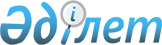 О внесении изменений в решение маслихата Жанакорганского района от 29 декабря 2022 года № 342 "О бюджете сельского округа Кандоз на 2023-2025 годы"Решение Жанакорганского районного маслихата Кызылординской области от 1 декабря 2023 года № 119
      Маслихат Жанакорганского района РЕШИЛ:
      1. Внести в решение маслихат Жанакорганского района от 29 декабря 2022 года № 342 "О бюджете сельского округа Кандоз на 2023-2025 годы" следующие изменения:
      пункт 1 изложить в новой редакции:
      "1. Утвердить бюджет сельского округа Кандоз на 2023-2025 годы согласно приложениям 1 соответственно, в том числе на 2023 год в следующем объеме:
      1) доходы – 110 631,8 тысяч тенге, в том числе:
      по налоговым поступлениям – 2 816 тысяч тенге;
      по неналоговым поступлениям – 0;
      по поступлениям от продажи основного капитала – 0;
      по поступлениям трансфертов – 107 815,8 тысяч тенге;
      2) затраты – 111 789,4 тысяч тенге;
      3) чистое бюджетное кредитование – 0;
      бюджетные кредиты – 0;
      погашение бюджетных кредитов – 0;
      4) сальдо по операциям с финансовыми активами – 0:
      приобретение финансовых активов – 0;
      поступления от продажи финансовых активов государства – 0;
      5) дефицит (профицит) бюджета – -1 157,6 тысяч тенге;
      6) финансирование дефицита (использование профицита) бюджета- -1 157,6 тысяч тенге. ".
      приложение 1 к указанному решению изложить в новой редакции согласно приложению к настоящему решению.
      2. Настоящее решение вводится в действие с 1 января 2023 года. Бюджет сельского округа Қандөз на 2023 год
					© 2012. РГП на ПХВ «Институт законодательства и правовой информации Республики Казахстан» Министерства юстиции Республики Казахстан
				
      Председатель маслихата Жанакорганского района 

Г. Сопбеков
Приложение 1 к решению
маслихата Жанакорганского района
от 1 декабря 2023 года № 119Приложение 1 к решению
маслихата Жанакорганского района
от 29 декабря 2022 года № 342
Категория
Категория
Категория
Категория
Сумма, тысяч тенге
Класс
Класс
Класс
Сумма, тысяч тенге
Подкласс
Подкласс
Сумма, тысяч тенге
Специфика
Сумма, тысяч тенге
1. Доходы
110 631,8
1
Налоговые поступления
2 816
01
Подоходный налог
200
02
Индивидуальный подоходный налог
200
04
Hалоги на собственность
2 616
1
Hалоги на имущество
98
3
Земельный налог
6
4
Hалог на транспортные средства
2 375
5
Единый земельный налог
137
4
Поступления трансфертов 
107 815,8
02
Трансферты из вышестоящих органов государственного управления
107 815,8
3
Трансферты из бюджетов городов районного значения, сел, поселков, сельских округов
107 815,8
Функциональная группа 
Функциональная группа 
Функциональная группа 
Функциональная группа 
Сумма, тысяч тенге
Администраторы бюджетных программ 
Администраторы бюджетных программ 
Администраторы бюджетных программ 
Сумма, тысяч тенге
Программа 
Программа 
Сумма, тысяч тенге
Наименование
Сумма, тысяч тенге
Сумма, тысяч тенге
II. Расходы
111 789,4
01
Государственные услуги общего характера
36 823
124
Представительные, исполнительные и другие органы, выполняющие общие функции государственного управления
36 823
001
Услуги по обеспечению деятельности акима города районного значения, села, поселка, сельского округа
36 823
06
Социальная помощь и социальное обеспечение
7 098
124
Социальная помощь
7 098
003
Оказание социальной помощи нуждающимся гражданам на дому
7 098
07
Жилищно-коммунальное хозяйство
21 425,5
124
Благоустройство населенных пунктов
21 425,5
008
Освещение улиц населенных пунктов
9 619
009
Обеспечение санитарии населенных пунктов
220
011
Благоустройство и озеленение населенных пунктов
11 586,5
08
Культура, спорт, туризм и информационное пространство
21 349
124
Деятельность в области культуры
21 078
006
Поддержка культурно-досуговой работы на местном уровне
21 078
124
Спорт
271
028
Проведение физкультурно-оздоровительных и спортивных мероприятий на местном уровне
271
12
Транспорт и коммуникация
24 380,3
124
Автомобильный траспорт
24 380,3
045
Обеспечение функционирования автомобильных дорог в городах районного значения, селах, поселках, сельских округах
24 380,3
15
Трансферты
713,6
124
Аппарат акима города районного значения, села, поселка, сельского округа
713,6
044
Возврат неиспользованных
0,6
048
Возврат неиспользованных (недоиспользованных) целевых трансфертов
713
3.Чистое бюджетное кредитование
0
4. Сальдо по операциям с финансовыми активами
0
5. Дефицит (профицит) бюджета
-1 157,6
6. Финансирование дефицита (использование профицита) бюджета
1 157,6
8
Используемые остатки бюджетных средств
1 157,6
01
Остатки бюджетных средств
1 157,6
1
Свободные остатки бюджетных средств
1 158,3
2
Неиспользуемые свободные остатки бюджетных средств
0,7